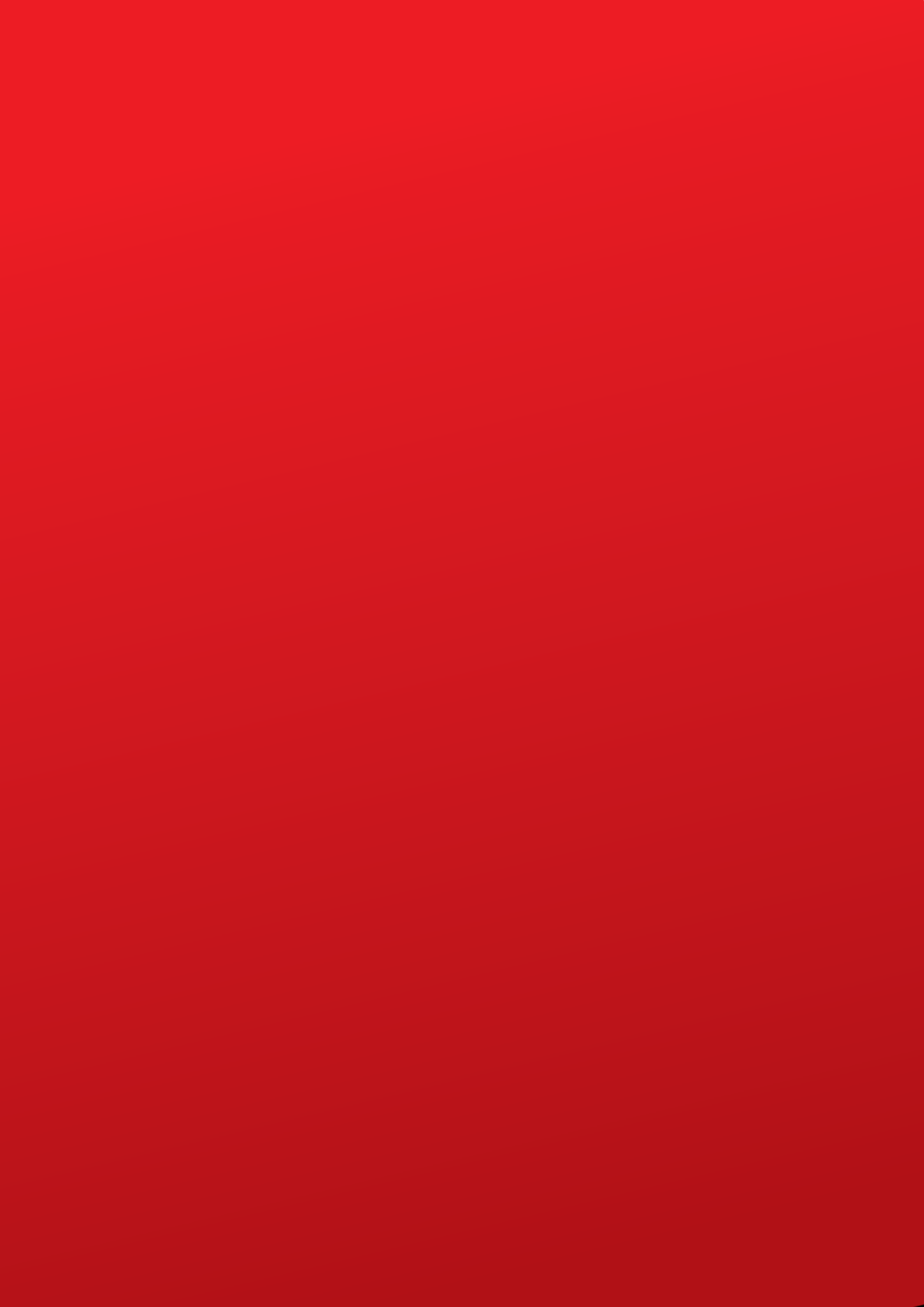 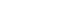 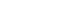 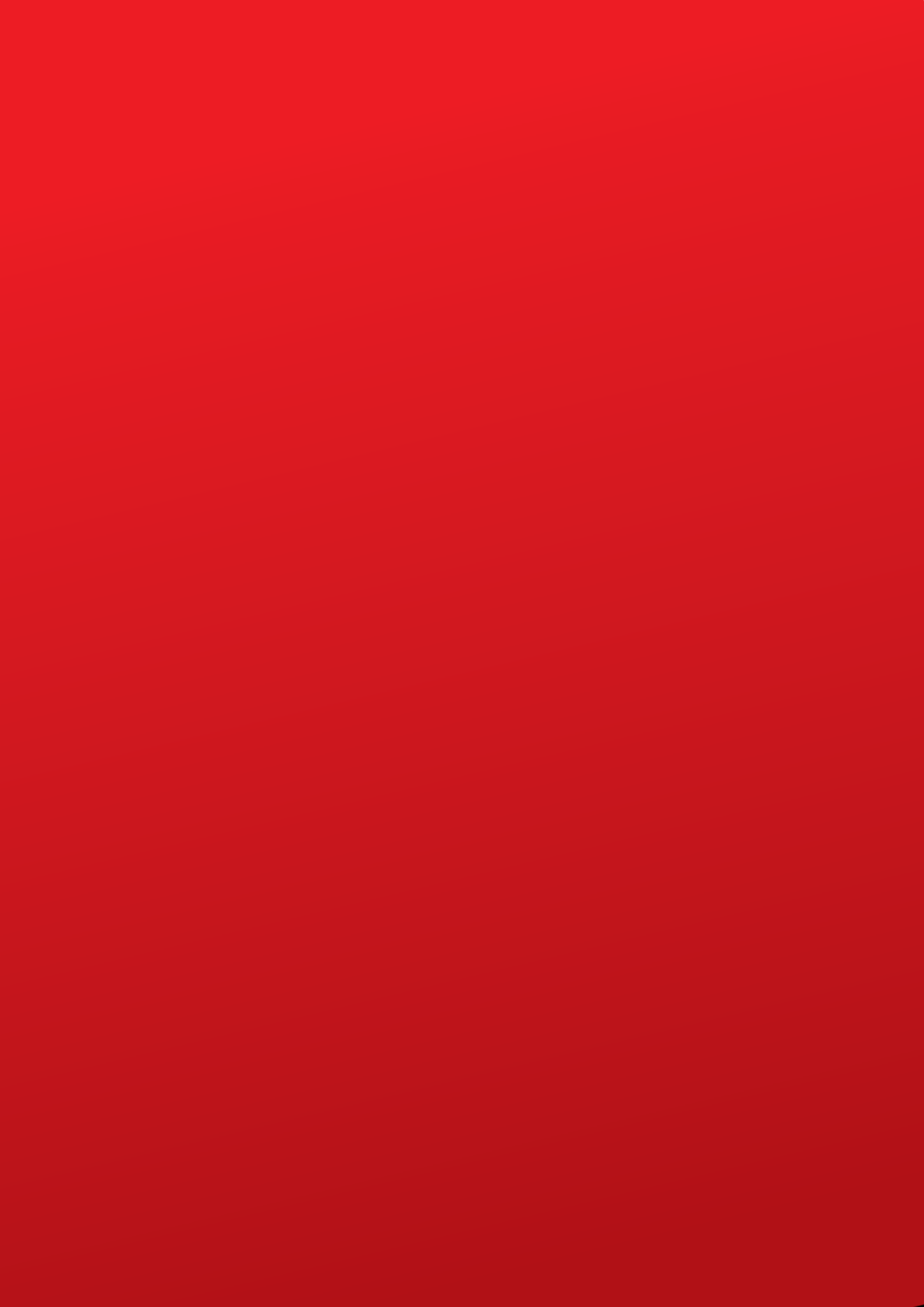 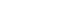 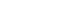 Connected SocietyMobile Internet Skills Training ToolkitA guide for training people in basic mobile internet skillsCopyright © 2017 GSM AssociationIn-
Depth TrainingModule 1 - Introduction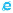 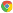 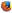 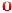 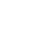 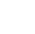 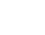 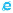 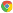 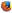 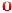 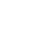 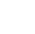 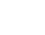 Time Duration:45-60minsMaterial you will need: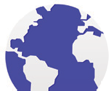 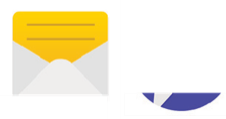 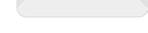 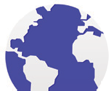 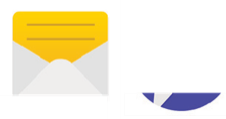 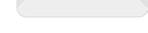 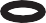 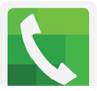 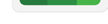 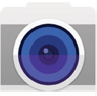 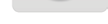 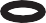 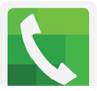 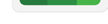 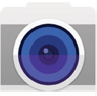 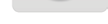 Warm up with fun and gamesIntroduction gameTake a small ball in your hands and briefly introduce yourself as the trainer: say your name, your background and why you are here.Then throw the ball to one of your trainees and ask them to stand up and introduce themselves to the group. Once they have finished, ask them to throw it to the next person.The game finishes when everyone in the room has caught the ball and introduced themselves.Introduce the trainingExplain the purpose of the training:“We are here to learn about the mobile internet: what it is, how to use it and what you can do with it.”Discuss the ground rules.Explain what you will be covering in the training e.g. How to use WhatsApp, YouTube, Google, Wikipedia and Facebook and what each is particularly useful for.Explain “You will be introduced to the internet on smartphones”.Explain the role of trainers: “As trainers we are here to help you learn and to support you.”Explain “Today is all about you! There are no right or wrong answers or questions. It is not a test; we want to help you to learn!”Create mini groupsSplit your trainees into mini groups (no more than 6 people per group):Make a line down the middle of the room and mark three points on the line:Ask your trainees to stand on a place on the line that represents where they feel most comfortable with their ability to use the mobile internet.Split the trainees into groups of no more than 6 according to where they stand - each trainer in the room will work with one group.Explain that these groups will be used throughout the training.Small group introductions:• Ask each person to tell the group their name / where they are from / what they are interested in.• Ask your trainees to write their names on masking tape and stick it onto their chest.• Set intentions for the training: Ask “What do you want to learn?”• Write each trainee’s intentions for the training on paper and stick up on the wall.Explain internet benefitsExplain that the trainer is going to ask questions and the trainees can put up their hands to answer“Who here has used the internet on a mobile phone before?”“Can anyone stand up and tell us what the internet is?”Explain what the internet is and where it comes fromExplain “Your mobile network provider can connect you to it through your mobile phone.”Show the ‘Internet Poster’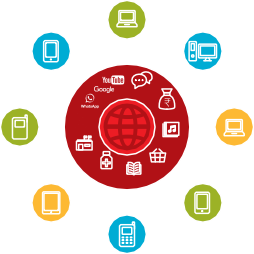 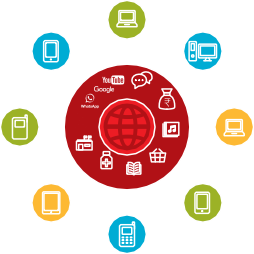 Explain “The internet is a network that allows computers and some mobile phones to send and receive information across the world. It is like a big library of information that people across the world can access, use and add to.”Explain internet benefitsBring the benefits of the internet to life!Tell your own story of how the internet is useful for you (the trainer), your friends and family or your community. Some examples might include:Connecting with people on WhatsApp - getting news from friends and family, advertising your business to your network etc.Learning and developing your skills and being entertained on YouTube e.g.   ‘how to’ videos such as how to do a dance, how to cook a recipe or how to fix a tyre on a bicycle.Finding useful information on Google to help with your life, schoolwork, business, etc.Make the internet relevant for your traineesDiscuss with trainees how the internet could help them:Ask “What could you learn to use on the internet that would help you?” Give them some suggestions.Ask “What are you most interested in and excited to learn about?”Give out the smartphones (ensure that there are no more than three people to one phone)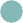 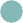 Demonstrate how to ‘tap’ (touch an icon on the screen), ‘swipe’ (drag finger to right or left across screen), ‘zoom’ (drag two fingers apart on screen).Ask the trainees to take turns holding the phone, encourage them to play with it and try tapping, swiping and zooming.Ask the trainees to ‘tap’ on the icons on the screen and see what happens.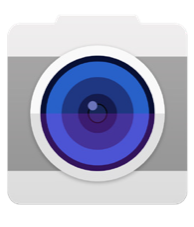 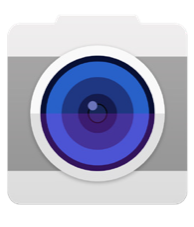 Ask your trainees to take a group photo (group selfie!) with the phoneAsk the trainees to show the trainer and other trainees the photo.Discuss with your trainees what they recognise on the phoneAsk “Where does it show the battery life?”Ask “Where does it show the phone signal?”Discuss with your trainees why it is a ‘smart’ phoneAsk “What makes it ‘smart’?”Hold up each mobile icon, one at a time.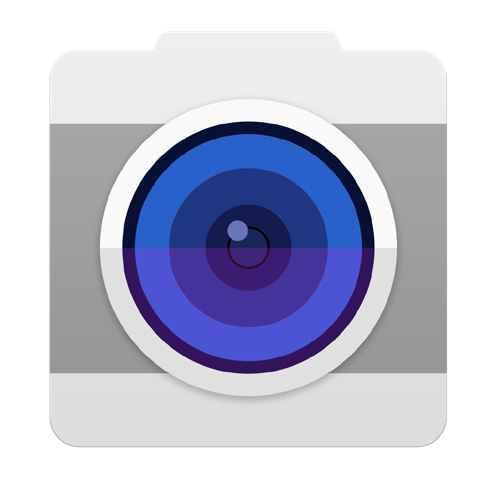 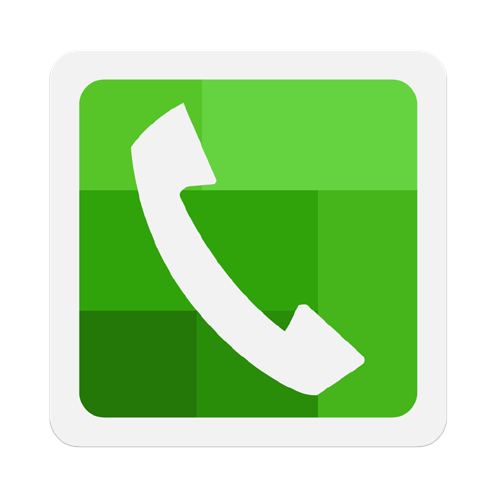 Ask “Where is this on the phone and what is it?”Explain to your trainees what each icon is, if they need support.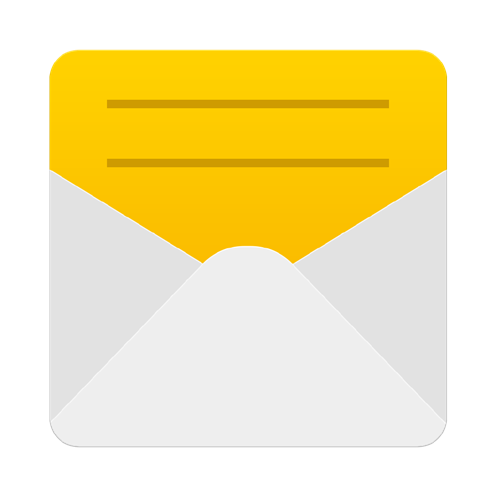 Give small rewards (e.g. sweets) for correct answers and stick the icons on the wall afterwards to help remind your trainees what they are.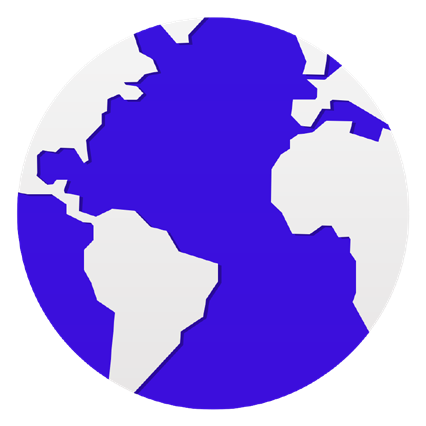 Ask your trainees to find the ‘ball’ internet icon on their phone screen and click on it (the internet will open on the website of your choice if you have set this up – see Introduction Overview on p20 for details). Please note that different phones may have different browsers (see below).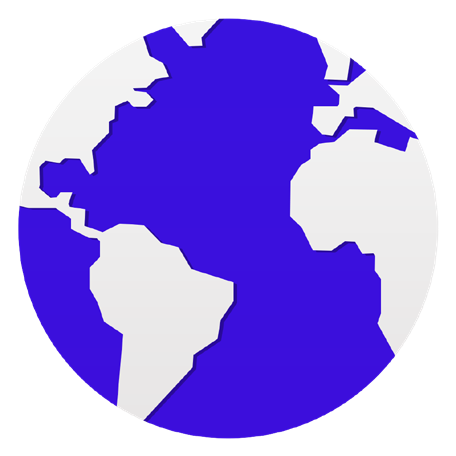 Explain “You are all now on the internet! That’s how easy it is! Congratulations!”Give your trainees plenty of time to explore and discuss what they can see.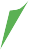 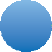 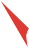 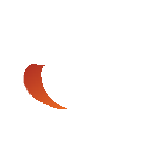 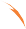 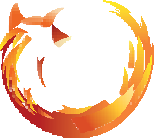 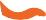 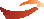 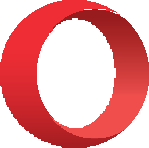 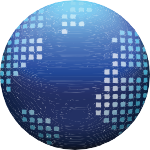 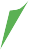 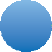 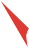 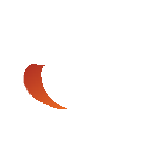 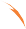 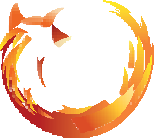 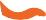 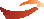 Posters, Cut-outs andInfo-sheetsSession Ground RulesThis space is:SafeKeep all information in this training confidential. We suggest you don’t share personal numbers with the other members of group.Positive & openPlease be respectful and positive in your opinions and discussions. There are no right or wrong answers and we are not here to test you.A shared communityThere are people with different backgrounds, knowledge and opinions. This is our shared space, so respect and support everyone.FairWe will work in small groups and we will provide you with shared phones. We would like to give everyone an equal chance to be heard and to take turns using a phoneEasy tips for internet safety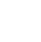 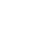 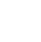 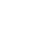 ‘Block’ or ignore people you don’t know, or who are bothering youTell someone you know and trust, if you feel uncomfortable about anything you seeor experienceKeep your personal information privateBe polite and respectful to peopleDefinitions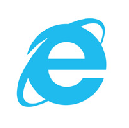 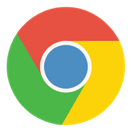 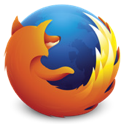 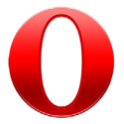 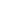 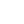 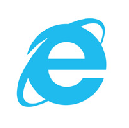 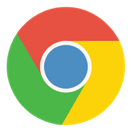 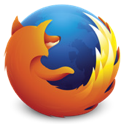 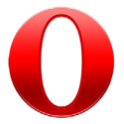 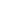 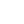 Trainers can add to this section to include local relevant information on the mobile internet2G / 3G / 4GApp Address barAdvert or AdBrowserThe internet can run at different speeds when you use it. 2G internet is the slowest, 3G internet is faster and 4G internet is the fastest.An app gives you a shortcut to a service on your phone. For internet services e.g. WhatsApp, Facebook, Google, apps provide a quick and easy way to get onto the internet to use that service.The address bar shows you what website you are on.In the address bar there will always be the address of the websitee.g. www.google.inAn ad is a piece of information that is trying to sell you something. It is good practice to avoid clicking on ads.Ads can be videos or images that pop up on your screenAds can also be the links at the top of Google results and on the right side of the screenA web browser, or simply “browser”, is an application used to access and view websites. Common web browsers include;DataGoogle Chrome	Mozilla Firefox	Opera	Microsoft InternetExplorerWhenever you use the internet on your phone, you are using data. You can buy data from your mobile network provider, just like you do with phone credit.Feature phoneA mobile phone that has the ability to access the internet and store and play music but lacks the advanced functionality of a smartphoneDefinitions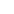 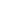 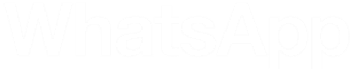 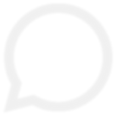 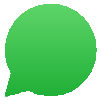 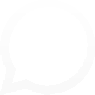 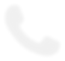 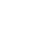 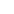 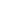 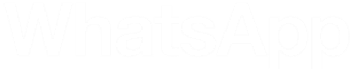 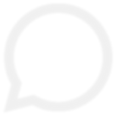 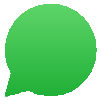 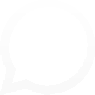 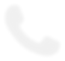 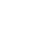 Trainers can add to this section to include local relevant information on the mobile internetInternetLinkThe Internet is a network of millions of computers around the world connected to each other with phone lines, satellites and cables. It gives you access to a huge range of information and services andit is growing all the time. The internet is for everybody. There are no restrictions on who can use it. You just need a computer, mobile phone or tablet and a data connection.A link connects you from one website to another. To go to the other website, you can touch the link and this will connect you and take you to that other website.Megabytes & GigabytesMegabytes (MB) and Gigabytes (GB) are units of data that you use when using the mobile internet. GB are 1000 x bigger than MB. If you download or stream a song, that will use approximately 5MB (1MB per minute).SearchThe search function helps you find what you are looking for. You type the words to what you are looking for into a search box and then you will see a list of links to potential answers.SmartphoneA mobile phone that has the ability to access the internet, store and play music and videos, and run ‘apps’. These phones typically also have a touchscreen.YouTube is an internet service that makes it easy to find, watch and listen to videos on the internet (and only videos).WebsiteInformation on the internet is kept on different websites. There are lots of separate and different websites on the internet e.g. Google is a website, YouTube is a website.WhatsApp is an internet service that makes it easy to connect and communicate with people that you know; family, friends and colleagues.WiFiA WiFi zone is an area where you do not have to use your own data to access the internet on your phone; you can connect to theinternet for free. WiFi zones are available in some public places such as coffee shops and cafes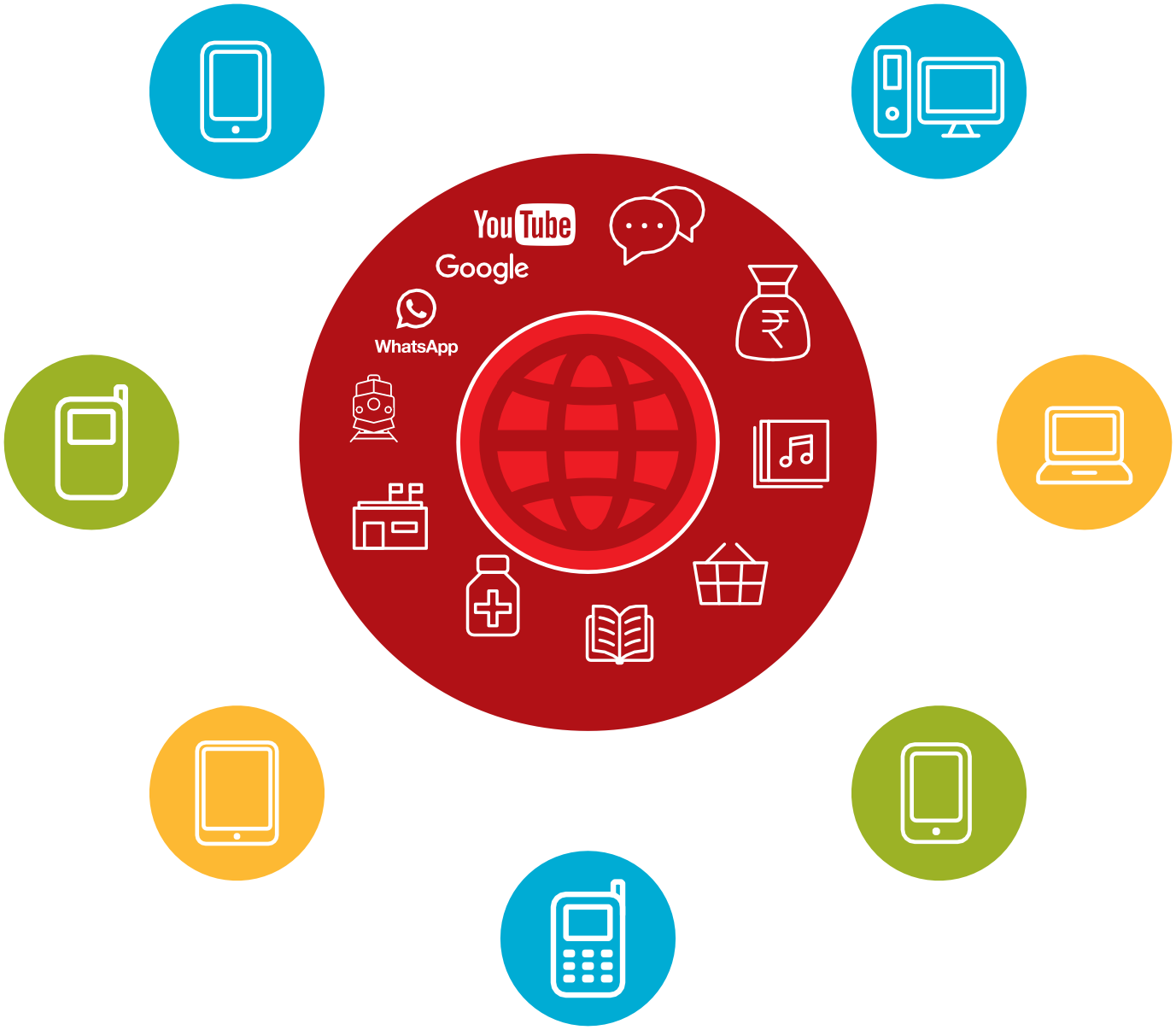 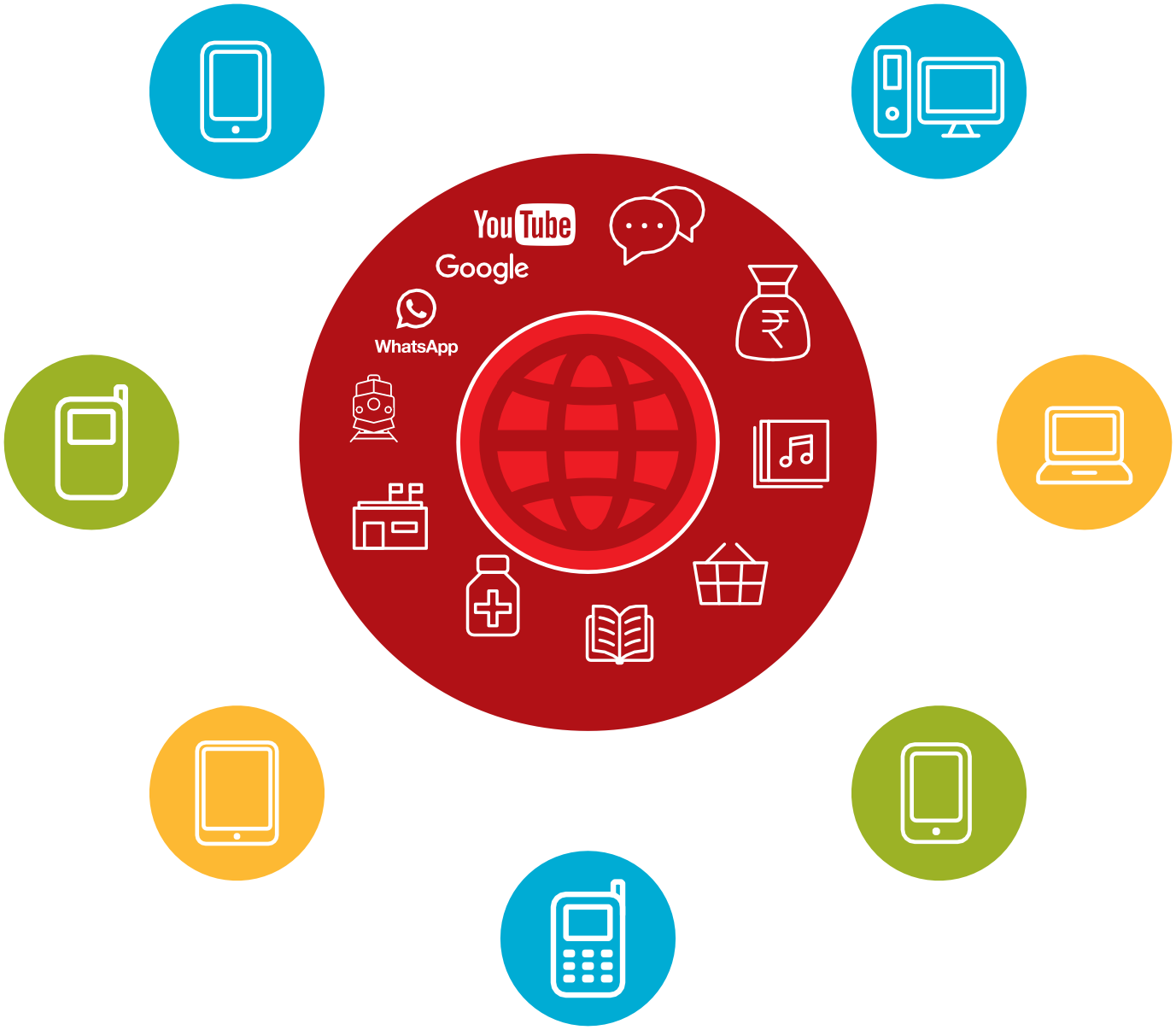 Communication              				  TravelInternetBanking                     									  EntertainmentGovernment Services
Health 
Information  
			
                    
  Online    Shopping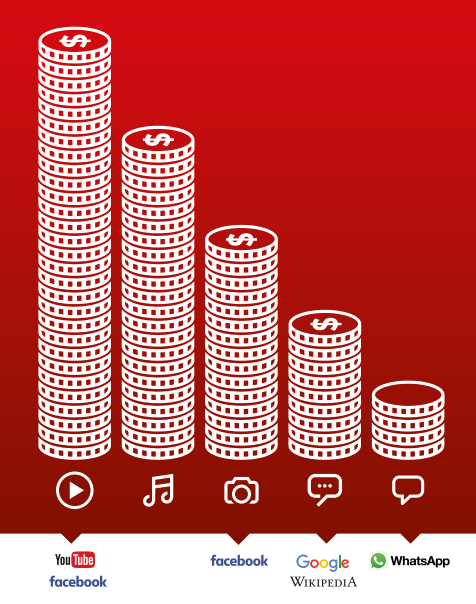 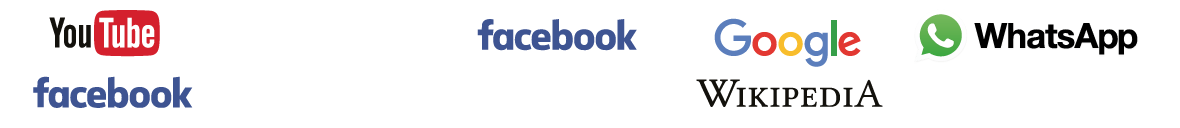 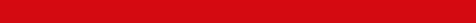 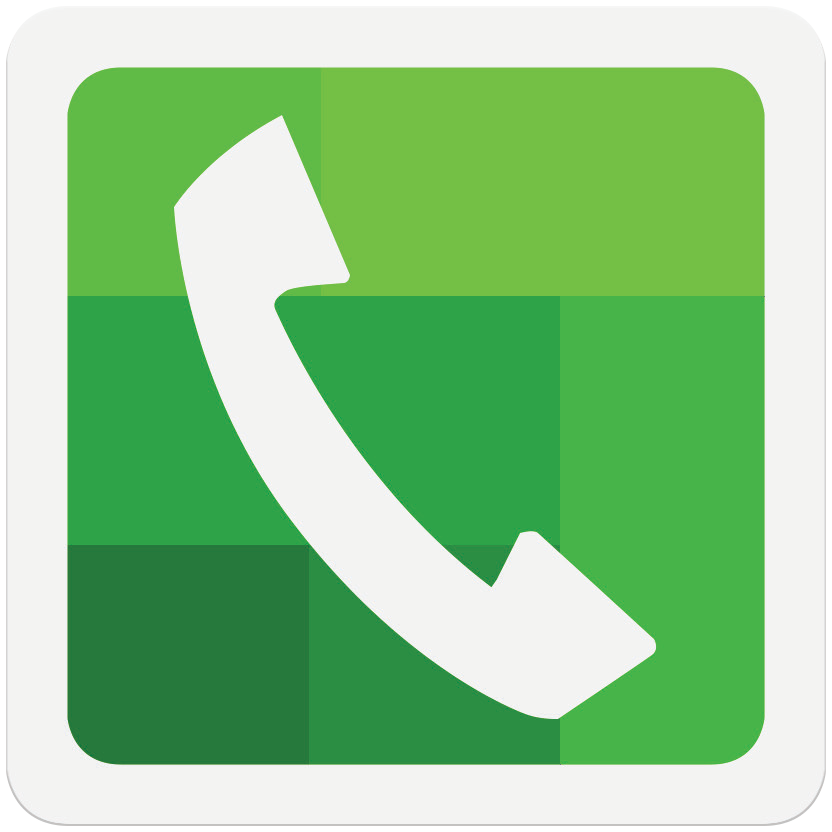 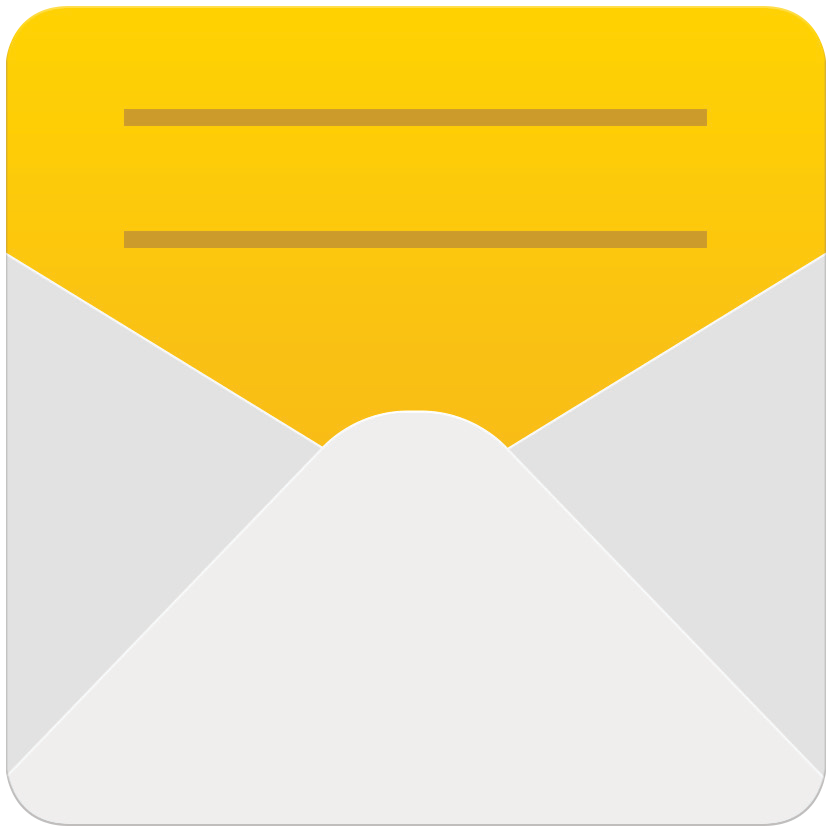 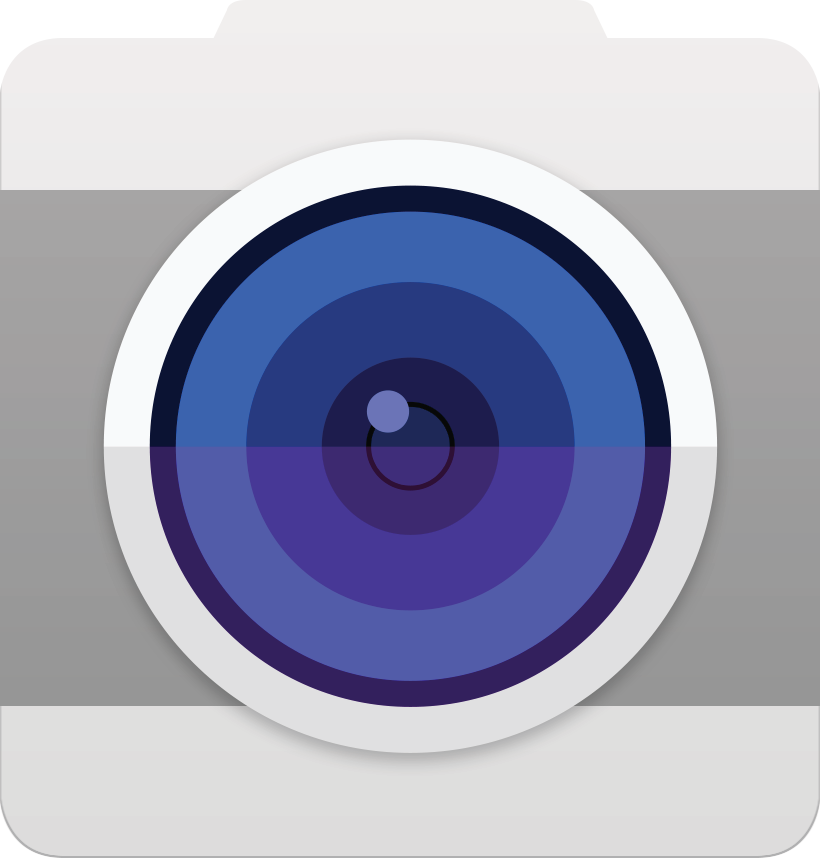 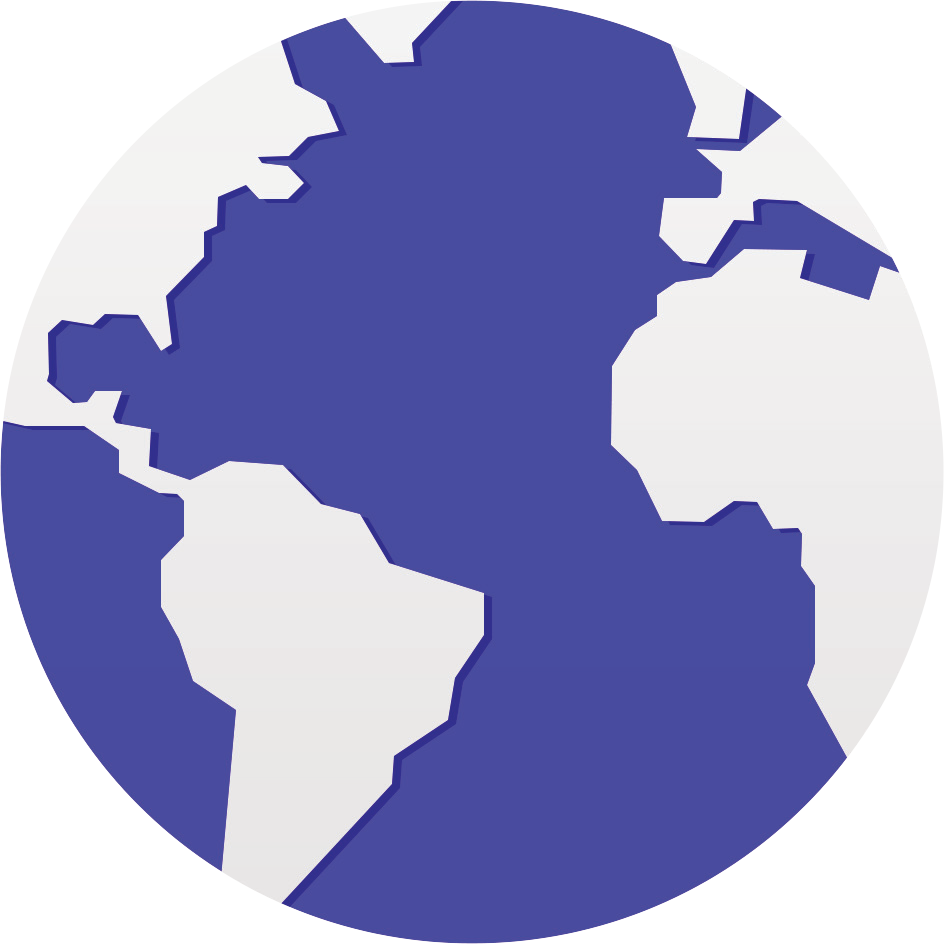 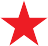 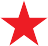 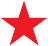 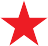 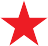 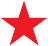 CERTIFICATEhas completedBASIC MOBILE INTERNET SKILLStrainingDate	Signed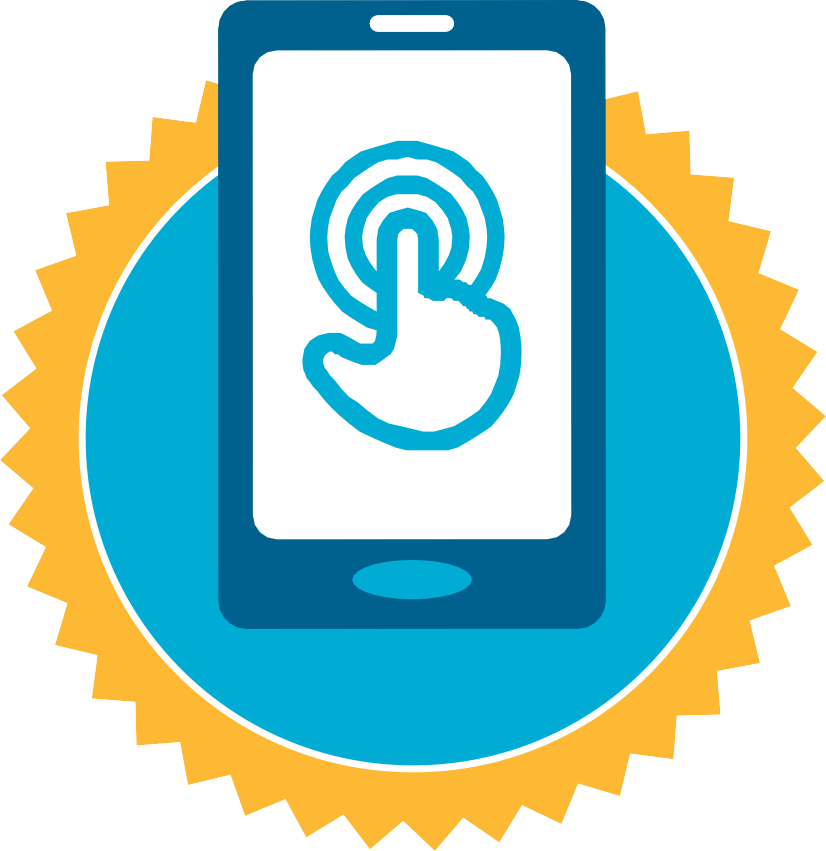 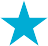 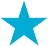 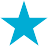 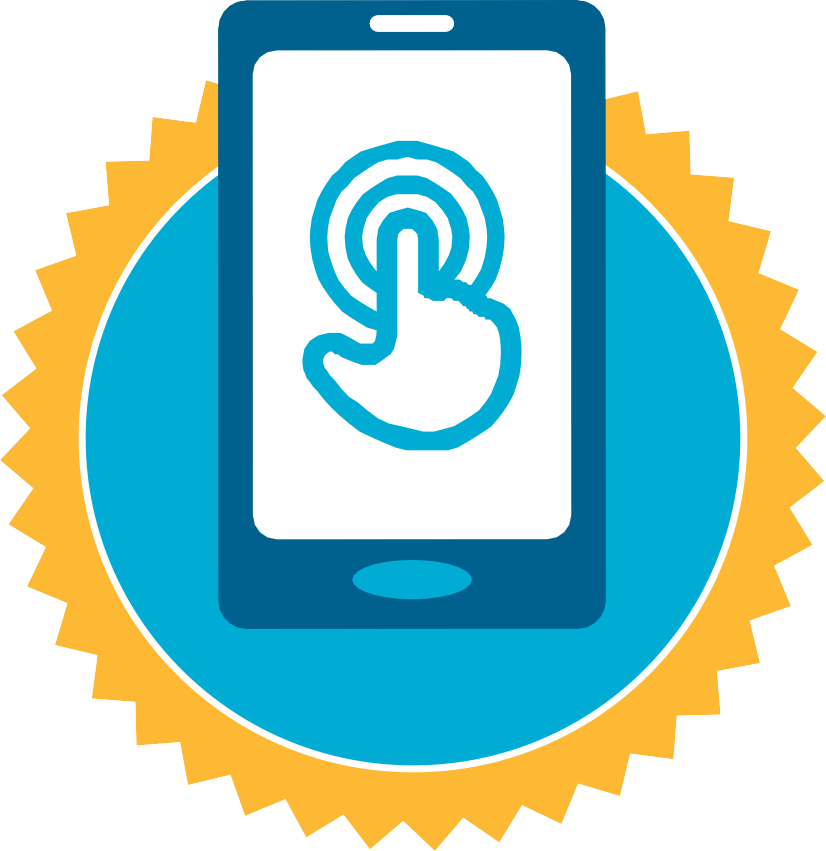 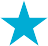 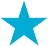 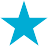 
CERTIFICATEhas completedBASIC MOBILE INTERNET SKILLStrainingDate	Signed